ОПЕРАТИВНЫЙ ЕЖЕДНЕВНЫЙ ПРОГНОЗвозникновения и развития ЧС, связанных с состоянием (изменением) погодных условий и РХБ обстановки на территории Краснодарского края на 09 июня.Подготовлен на основе информации «КЦГМС» филиала ФГБУ «Северо-Кавказское УГМС», ФГБУ «СЦГМС ЧАМ», Кубанского БВУ, Государственного управления ветеринарии Краснодарского края, филиала ФГУ «Россельхозцентр» по Краснодарскому краю, Управление Федеральной службы по надзору в сфере защиты прав потребителей и благополучия человека по Краснодарскому краю        1.Обстановка.1.1. Чрезвычайные ситуации.1.1.1. Метеорологическая: в прошедшие сутки в крае сохранялась теплая погода, с незначительными осадками.          Прогноз погоды представленный «КЦГМС» филиалом ФГБУ «Северо-Кавказское УГМС» на ближайшие сутки с 1900 08 июня 2014 г. до 1900 09 июня 2014 г.:		по Краснодарскому краю: местами кратковременный дождь, гроза, вечером в отдельных пунктах сильный дождь, град. Ветер восточный 5-10 м/с, при грозе местами порывы 13-18 м/с. Температура ночью 15-20°, в юго-восточных предгорьях 11-16°; днем 26-31° местами до 34°.		на Черноморском побережье: местами кратковременный дождь, гроза. Ветер восточный, северо-восточный 6-11 м/с. Температура ночью 17-22°, днем 24-29°.	по г. Краснодар: без осадков. Ветер восточный 5-10 м/с. Температура ночью 13-20°, днем 30-32°.На двое последующих суток 10-11 июня:		по Краснодарскому краю: местами кратковременный дождь, гроза, в дневные и вечерние часы в отдельных пунктах сильный дождь. Ветер западный, юго-западный 5-10 м/с местами порывы до 12-17 м/с. Температура ночью 13-18° местами 20°; днем 10.06 27-32°, 11.06 22-27°	На Черноморском побережье: температура ночью 15-20°, днем 10.06 24-29°, 11.06 22-27°.1.2. Гидрологическая: за прошедшие сутки на водных объектах края существенных изменений не произошло.Температура воды у берегов Черного моря +20…+22°, Азовского моря +22…+23°.Прогноз: 8-9 июня в связи с высоким сбросом из Краснодарского водохранилища в нижнем течении р.Кубань сохранятся высокие уровни воды.7-9 июня в связи с прогнозируемыми сильными осадками на юго-западных, юго-восточных притоках р.Кубань и на реках Черноморского побережья возможны подъемы уровней воды.	1.3. Геологическая: активизации экзогенных процессов не отмечалось.Прогноз: возможна активизация экзогенных процессов.        	1.4. Сейсмическая:  в норме.Прогноз: возможна сейсмическая активность на территории муниципальных образований: гг. Анапа, Геленджик, Новороссийск, Сочи.1.5. Техногенная:         1.5.1. Обстановка по пожарам: за прошедшие сутки в крае произошло 7 пожаров. Пострадавших 4 челоевка (в т.ч. 1 ребенок),  погибших нет.          1.5.2. ДТП: за прошедшие сутки на территории края произошло 14 ДТП. Пострадавших 15 человек (в т.ч. 1 ребенок), погибших 5 (в т.ч. 1 ребенок).	1.5.3. ВОП:           1.6. Радиационная, химическая и бактериологическая: в норме.              1.7. Биолого-социальная: 1.7.1. Происшествия на водных объектах: за прошедшие сутки на водных объектах края утонуло 2 человека.1.7.2. Эпидемиологическая обстановка: в норме.1.7.3. Эпизоотическая обстановка: в норме.1.7.4. Фитосанитарная обстановка: в норме.2. Прогноз чрезвычайных ситуаций.2.1 Природного характера.        2.1.1. 8-9 июня на территории муниципальных образований: Гулькевичский, Кавказский, Тбилисский районы существует вероятность возникновения происшествий, связанных с:возникновением  очагов природных пожаров в лесополосах;увеличением количества ландшафтных пожаров.Источник происшествий – высокая пожароопасность 4 класса (НЯ).	2.1.2. 8-9 июня на территории муниципальных образований: Абинский, Апшеронский, Белореченский, Крымский, Курганинский, Лабинский, Мостовский, Новокубанский, Отрадненский, Северский, Темрюкский,  Туапсинский, Успенский районы и г. Анапа, Армавир, Геленджик, Горячий Ключ, Краснодар, Новороссийск, Сочи существует вероятность возникновения ЧС и происшествий, связанных с: повреждением автотранспорта, крыш строений, уничтожением сельхозугодий;авариями на объектах энергетики;подтоплением пониженных участков, не имеющих естественного стока воды;нарушением в работе транспорта в результате активизации оползневых процессов;разрушением и размывом берегов рек;повреждением и разрушением построек, кровли, рекламных щитов, обрывом воздушных линий связи и электропередач, обрушением слабоукрепленных, широкоформатных и ветхих конструкций;увечьями людей из-за повала деревьев, рекламных щитов;нарушением работы ливневых систем.Источник ЧС и  происшествий – комплекс метеорологических явлений (сильные дожди, гроза,  град, усиление ветра).2.1.3. 8-9 июня существует  вероятность возникновения ЧС и происшествий на территории муниципальных образований: Абинский, Апшеронский, Белореченский, Крымский, Курганинский, Лабинский, Мостовский, Новокубанский, Отрадненский, Северский, Темрюкский,  Туапсинский, Успенский районы и гг. Анапа, Геленджик, Горячий Ключ, Новороссийск, Сочи связанных с:резкими подъемами уровней рек, затоплением и подтоплением пониженных участков, не имеющих естественного стока воды, территорий, населенных пунктов;размывом берегов рек, прорывом дамб обвалований, плотин прудов;подмывом опор мостов, земляных насыпей ж/д путей  (эстакад) на подходах к мостам, опор ЛЭП;нарушением функционирования объектов жизнеобеспечения;Источник ЧС и происшествий – подъем уровней рек.2.1.4. 8-9 июня в связи с высоким сбросом из Краснодарского водохранилища существует  вероятность возникновения ЧС и происшествий на территории муниципальных образований: Абинский, Калининский, Красноармейский, Крымский, Северский, Славянский, Темрюкский районы и г. Краснодар связанных с:резкими подъемами уровней рек, затоплением и подтоплением пониженных участков, не имеющих естественного стока воды, территорий, населенных пунктов;авариями на ГТС;возможной фильтрацией воды через тело дамб;размывом берегов рек, прорывом дамб обвалований, плотин прудов;подмывом опор мостов, земляных насыпей ж/д путей  (эстакад) на подходах к мостам, опор ЛЭП;нарушением функционирования объектов жизнеобеспечения;Источник ЧС и происшествий – высокий уровень р. Кубань.2.1.5. 8-9 июня на территории муниципальных образований: Апшеронский, Мостовской, Туапсинский район и гг. Горячий Ключ, Сочи существует вероятность возникновения ЧС и происшествий, связанных с:                             перекрытием автомобильных и железных дорог;повреждением опор ЛЭП и мостов, газо-, водо-, нефтепроводов, объектов жизнеобеспечения;разрушением жилых домов, строений, строительных площадок;возможным травматизмом и гибелью людей.Источник ЧС и происшествий – оползни, обвалы, просадка грунта.                                         2.2. Техногенного характера:в крае возможны происшествия, связанные с:гибелью людей в результате ДТП;гибелью людей на пожарах.2.3. Биолого-социального характера:на территории края существует вероятность возникновения новых очагов заболеваний: АЧС на свиноводческих предприятиях, сибирской язвой крупного рогатого скота на молочно-товарных фермах и в личных подсобных хозяйствах;ожидается распространение клещей и других насекомых, которые являются переносчиками опасных инфекций.существует вероятность возникновения несчастных случаев, связанных с гибелью людей на водных объектах края.3. РекомендацииОбщие предложения:довести прогноз до глав городских и сельских поселений, руководителей туристических групп, руководителей предприятий, организаций, аварийно-спасательных формирований, населения;проверить готовность аварийно-спасательных формирований и органов управления к выполнению задач по предупреждению и  ликвидации ЧС;поддерживать в готовности силы и средства для ликвидации последствий чрезвычайных ситуаций;поддерживать на необходимом уровне запасы материальных и финансовых ресурсов для ликвидации чрезвычайных ситуаций.По предупреждению и смягчению последствий от воздействия от сильных осадков, подъемов уровней воды и сильного ветра:обеспечить готовность аварийных бригад к реагированию на авариях на объектах жизнеобеспечения и в системах энергоснабжения;провести расчистку ливневых систем от мусора для беспрепятственного стока дождевых вод;при получении предупреждения о возможном поднятии уровней воды до неблагоприятных отметок (НЯ) и выше, организовать наблюдение на реках в местах возможного возникновения заторов (железнодорожные, автомобильные и пешеходные мостовые переходы, места сужения русел рек, места крутых поворотов русел рек);при угрозе ЧС проводить оповещение населения;усилить контроль за водными объектами и гидротехническими сооружениями (дамбы обвалования, мосты);выставить дополнительные посты наблюдения на проблемных участках и дамбах обвалования;при угрозе ЧС вывести людей и технику с прибрежной зоны и устьев рек;организациям, эксплуатирующим авто и ж/д дороги усилить контроль за оползневыми участками, принять меры по своевременной расчистке дорог в случае сходов оползней.По противооползневым мероприятиям:организациям энергоснабжения усилить контроль за функционированием трансформаторных подстанций, линий электропередач и технологического оборудования, находящихся в опасной зоне;проверить  систему связи и оповещения;	уточнить планы действий по предупреждению и ликвидации возможной ЧС;уточнить необходимость и местонахождение материально-технических средств необходимых для ликвидации возможной ЧС;организациям, эксплуатирующим авто и ж/д дороги усилить контроль за оползневыми участками, принять меры по своевременной расчистке дорог в случае сходов оползней.По противопожарным мероприятиям:организовать контроль пожарной обстановки и проведение в полном объеме превентивных мероприятий;организовать своевременное выявление угрозы распространения пожаров на населенные пункты, а/м и ж/д магистрали, линии электропередачи и связи, другие объекты;довести прогноз ЧС до руководителей лесничеств, предприятий, организаций; обеспечить разработку плана привлечения сил и средств для тушения пожаров и проведения аварийно-спасательных работ на территории муниципального образования и контроль за его выполнением;разработать дополнительные требования пожарной безопасности на время установления особого противопожарного режима на территории муниципального образования; обеспечить беспрепятственный проезд пожарной техники к месту пожара,  повысить качество содержания дорог;обеспечить  работу связи и оповещение населения о пожаре;организовать работу по созданию подразделений добровольной и муниципальной пожарной охраны;уточнить порядок организованного вывода (вывоза) населения из  опасных зон;организациям энергоснабжения усилить контроль за функционированием
трансформаторных подстанций и линий электропередач;обеспечить широкое проведение лесопожарной пропаганды среди населения в населенных пунктах, общественном транспорте, местах выполнения работ и массового отдыха людей по соблюдению правил пожарной безопасности;организовать силами населения и членов добровольных и пожарных формирований патрулирование населенных пунктов с первичными средствами пожаротушения, а также подготовку для возможного использования имеющейся водовозной и землеройной техники, организовывать при пожарном депо в помощь членам добровольной дружины (пожарно-сторожевой охраны) дежурство граждан и работников предприятий, расположенных в населенном пункте.По предупреждению ДТП:обеспечить готовность спасательных служб к реагированию на ДТП и аварии на других видах транспорта.совместно с территориальными органами ГИБДД МВД России реализовать меры по предупреждению возникновения ЧС и аварийных ситуаций на автомобильных трассах, в том числе организовать информирование населения о состоянии дорожного покрытия, плотности потоков дорожного движения на участках автотрасс и превентивное перераспределение потоков автомобильного движения и т. д.По вопросам обеспечения безопасности людей на водных объектах:организовать совместно с ГИМС  патрулирование на водоемах и проведение профилактических мероприятий по обследованию   водных объектов края;вести разъяснительную работу с населением и отдыхающими по выбору мест купания, правилам поведения на воде, запрете купания в нетрезвом состоянии, купании детей без присмотра взрослых;усилить контроль за работой мест массового отдыха. Привлечь отделения ГИМС к работе по определению мест массового отдыха (пляжей), баз (сооружений) для стоянки маломерных судов, используемых в целях проката (технические зоны);осуществлять постоянный надзор за техническим состоянием технических средств, привлекаемых к спасению терпящих бедствие на  водных объектах.По противоэпизоотическим мероприятиям:организовать контроль по эпизоотической (АЧС, сибирская язва у крупного рогатого скота), эпидемиологической, фитосанитарной обстановках и проведение в полном объеме превентивных мероприятий.ОД ЕДДС доложить в письменном виде в оперативную дежурную смену Главного управления МЧС России по Краснодарскому краю по факсу 8-861-267-18-57 или на электронный адрес ods@cuks23.ru до 17.00 08.06.2014:время получения Ежедневного оперативного прогноза;список должностных лиц, кому доведено «В том числе ГИБДД, МВД, ДРСУ, Автодор» и время доведения;проведенные превентивные мероприятия;уточненный состав дежурных сил и средств.СОД ЦУКС ГУ МЧС Россиипо Краснодарскому краю майор  вн. службы	     		 п/п	              	                А.А. КовалевИсполнитель:Д.П. Чекунков322-01-033, 8(861) 268-67-93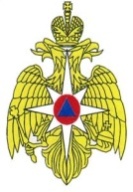 МЧС   РОССИИ ФЕДЕРАЛЬНОЕ КАЗЕННОЕ  УЧРЕЖДЕНИЕ «ЦЕНТР УПРАВЛЕНИЯ В КРИЗИСНЫХ СИТУАЦИЯХ ГЛАВНОГО УПРАВЛЕНИЯ МЧС РОССИИ ПО КРАСНОДАРСКОМУ КРАЮ» (ФКУ «ЦУКС ГУ МЧС России по Краснодарскому краю»)Мира ул. . Краснодар,  350063, тел./fax: (861) 262-25-14cuks23@cuks23.ru08.06.2014  № 23/17-4045Главам муниципальных образованийКраснодарского края(через ЕДДС)